РЕПУБЛИКА СРБИЈА 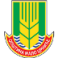 Општина Мало ЦрнићеОпштинска управаОдсек за локални економски развој, локалну пореску управу и инспекцијске пословеКОНТРОЛНА ЛИСТА БР. 2 ОДВОЂЕЊЕ  И ПРЕЧИШЋАВАЊЕАТМОСФЕРСКИХ И ОТПАДНИХ ВОДА ЗАШТИТА ГРАДСКЕ КАНАЛИЗАЦИЈЕЗА ИНВЕСТИТОРА1Одлука о одвођењу и пречишћавању атмосферских и отпадних вода на територији општине Мало Црниће ("Службени гласник општинеМ. Црниће", бр.4/2019)Одлука о одвођењу и пречишћавању атмосферских и отпадних вода на територији општине Мало Црниће ("Службени гласник општинеМ. Црниће", бр.4/2019)Одлука о одвођењу и пречишћавању атмосферских и отпадних вода на територији општине Мало Црниће ("Службени гласник општинеМ. Црниће", бр.4/2019)Одлука о одвођењу и пречишћавању атмосферских и отпадних вода на територији општине Мало Црниће ("Службени гласник општинеМ. Црниће", бр.4/2019)Одлука о одвођењу и пречишћавању атмосферских и отпадних вода на територији општине Мало Црниће ("Службени гласник општинеМ. Црниће", бр.4/2019)Одлука о одвођењу и пречишћавању атмосферских и отпадних вода на територији општине Мало Црниће ("Службени гласник општинеМ. Црниће", бр.4/2019)Одлука о одвођењу и пречишћавању атмосферских и отпадних вода на територији општине Мало Црниће ("Службени гласник општинеМ. Црниће", бр.4/2019)IКОНТРОЛАКОНТРОЛАодговориизабериопредеље- ни бројбодоваутврђени број бодова1поштована је забрана обављања радова испод, изнад и поред комуналних објеката канализације, којима сенарушава несметано и безбедно одвођење ипречишћавање отпадних вода, или се угрожава сигурност људи и околинепоштована је забрана обављања радова испод, изнад и поред комуналних објеката канализације, којима сенарушава несметано и безбедно одвођење ипречишћавање отпадних вода, или се угрожава сигурност људи и околинеда21поштована је забрана обављања радова испод, изнад и поред комуналних објеката канализације, којима сенарушава несметано и безбедно одвођење ипречишћавање отпадних вода, или се угрожава сигурност људи и околинепоштована је забрана обављања радова испод, изнад и поред комуналних објеката канализације, којима сенарушава несметано и безбедно одвођење ипречишћавање отпадних вода, или се угрожава сигурност људи и околинене02приликом изградње, санације или реконструкције објекта, нису угрожени постојећи комунални објекти канализацијеприликом изградње, санације или реконструкције објекта, нису угрожени постојећи комунални објекти канализациједа22приликом изградње, санације или реконструкције објекта, нису угрожени постојећи комунални објекти канализацијеприликом изградње, санације или реконструкције објекта, нису угрожени постојећи комунални објекти канализацијене03приликом изградње, санације или реконструкције објекта, поштовани су урбанистички условиприликом изградње, санације или реконструкције објекта, поштовани су урбанистички условида13приликом изградње, санације или реконструкције објекта, поштовани су урбанистички условиприликом изградње, санације или реконструкције објекта, поштовани су урбанистички условине04приликом изградње, санације или реконструкције објекта, обезбеђене су посебне мере заштите градскеканализцијеприликом изградње, санације или реконструкције објекта, обезбеђене су посебне мере заштите градскеканализциједа24приликом изградње, санације или реконструкције објекта, обезбеђене су посебне мере заштите градскеканализцијеприликом изградње, санације или реконструкције објекта, обезбеђене су посебне мере заштите градскеканализцијене0напоменанапоменаУКУПАН БРОЈ БОДОВАУКУПАН БРОЈ БОДОВАУКУПАН БРОЈ БОДОВАУКУПАН БРОЈ БОДОВАУКУПАН БРОЈ БОДОВАУКУПАН БРОЈ БОДОВА7ТАБЕЛА ЗА УТВРЂИВАЊЕ СТЕПЕНА РИЗИКАНАДЗИРАНИ СУБЈЕКАТКОМУНАЛНИ ИНСПЕКТОРКОМУНАЛНИ ИНСПЕКТОРКОМУНАЛНИ ИНСПЕКТОРКОМУНАЛНИ ИНСПЕКТОР